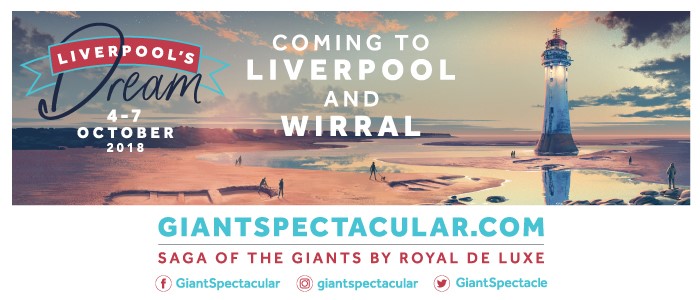 Dear parents and carers,You may have heard the exciting news that the Giants are coming to New Brighton on Friday 5th October!The arrangements for this event have been kept highly secret and local Headteachers have just been informed of the final details.  Headteachers and members of the Local Authority Education team recognise how this spectacle will be a great event for children and their families. The Wirral parade will be along New Brighton promenade and it is expected that the event will attract a vast number of visitors to the area which may make it difficult for parents to access schools during peak times. For these reasons, it has been agreed that pupils of schools situated within the Wallasey cluster will be able to visit The Giants without incurring an unauthorised absence (providing the slip below is returned in advance).  Schools must ensure that children are safe and know who is responsible for pupils on the day.  We therefore require parents and carers to indicate their intentions on the relevant section of the attached slip and return to school by Monday 1st October so that we may maintain the safety of children and enable families to be well supported for this fantastic occasion.Yours Sincerely,Ms TempleHeadteacherPlease indicate your intentionsOn Friday 5th October my child ……………………………………………………..……… Class ………… will:Attend the full school day as normal     Attend school for the morning session and be collected and signed out from school at 12 o’clock to attend The Giants in the afternoon Not attend school as we will be attending The Giants and I am responsible for my child throughout the day      Signed: ………………………..……………………….……….…….	Date: ……………………………………….    Print Name: ………………………………………………………...